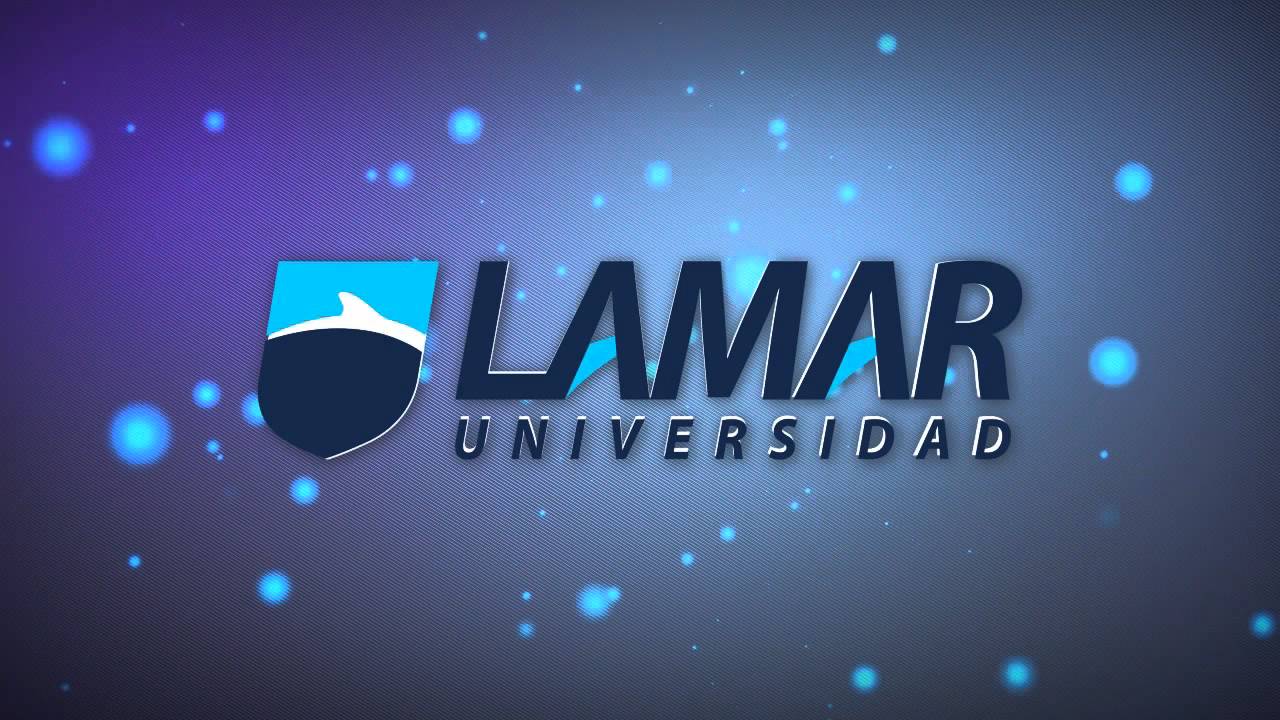 Sergio Bazan Muoz Jr. Actividad 4Ingles27/3/17Game of thronesGame of thrones takes place in an fictitious place, the principal places are, Winterfell , kings landing, castelli rock, and each place have their own house, for example the house of Winterfell are the stark and the symbol is a wolf, the kings landing belongs to the king and the king house is  the Baratheon house, and castelli rock belong to the Lannister, and the principal problematic is that the stark and the Lannister hates each other, but both are friends of the Baratheon House, the lord of Winterfell, Ned Stark is the best friend of the king, but one of the Lannister members is the wife of the king, so they must be in peace, but there is another house, the Targaryen, there is only one member left, but the throne belongs to that member so she will do whatever she wants to take it back.The program has 6 seasons and I talked only about the first one